Příloha č. 2 SMLOUVA O DODÁVCE STRAVY uzavřená v souladu se zákonem č.89/2012 Sb. obchodní zákoník v platném znění Mezi smluvními stranami: Dodavatel: adresa: Zástupce: Bankovní spojení : IČO: DIČ: TEL: E-mail: Sodexo - integrovaný facility management a zařízení školního stravování s.r.o. (Sodexo s.r.o.) Hvězdova 1716/2b, 140 78 Praha 4 - Nusle Václav Červenka, jednatel UniCredit Bank Czech Republic and Slovakia, a.sCZ699003403  (dále jen dodavatel) a Objednatel: Se sídlem: Zástupce: Bankovní spojení: IČO: DIČ: TEL: E-mail: Městské středisko sociálních služeb Oáza Nové Město nad Metují T. G. Masaryka 1424, 549 01 Nové Město nad Metují Mgr. Jana Balcarová, ředitelka 62730631 CZ62730631 (dále jen objednatel) I. Předmět a účet smlouvy Dodavatel se zavazuje pro objednatele zajistit přípravu a dodávání obědů a večeří během celého roku včetně sobot, nedělí a svátků (dále jen „strava") v celkovém rozsahu dle zadávacích podmínek specifikovaných v zadávací dokumentaci ve.ř§jné zakázky „Zajištění stravy pro Městské středisko sociálních služeb Oáza" ze dne 'f\1C'i.11: Zadávací dokumentace, ve které jsou kvantitativně i kvalitativně specifikovány požadavky dodavatele na dodávku stravy, je přílohou č. 1 této smlouvy. Objednatel je povinen zajistit stravování klientů dle zákona č. 108/2006 sb., o sociálních službách a vyhlášky č.505/2006 sb., kterou se provádějí některá ustanovení zákona o sociálních službách. Dodavatel je povinen tuto skutečnost respektovat. 2-j 	Předmětem plnění dle této smlouvy příprava a nepřetržité dodávání stravy dodavatelem objednateli v rozsahu uvedeném v čl. I odst. 1 této smlouvy. Dodavatel je při plnění předmětu smlouvy povinen dodržovat veškeré podmínky, které jsou obsaženy v zadávací dokumentaci dle čl. I odst. 1, tedy i ty, které nejsou v této smlouvě výslovně uvedeny. Dodavatel prohlašuje, že splňuje veškeré kvalifikační předpoklady (základní, profesní i technické) požadované pro plnění předmětu této smlouvy dle platné legislativy i požadavků objednatele. li. Místo a doba plnění smlouvy 1) 	Strava bude dodávána do sídla objednatele na adrese Městské středisko sociálních služeb 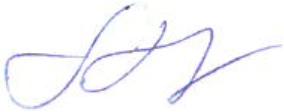 Oáza Nové Město nad Metují, T. G. Masaryka 1424, 549 01 Nové Město nad Metují. Dodavatel se zavazuje po celou dobu trvání smlouvy dodávat stravu dle čl. I této smlouvy řádně a včas dle požadavků objednatele stanovených v zadávací dokumentaci uvedené v čl. I odst. 1 této smlouvy. Dodávka stravy dle této smlouvy bude plněna prostřednictvím dílčích dodávek v souladu s dále uvedenými podmínkami. Nádoby, ve kterých bude dodavatel dílčí dodávky stravy předávat objednateli, budou dodavateli dodány ze strany objednatele tak, aby dodavatel mohl včas realizovat dodávku stravy svým koncovým odběratelům. Nádoby budou dodávány výměnným způsobem. Dodavatel je povinen předložit objednateli nabídku na dílčí dodávku stravy (dále jen „jídelní lístek") s platností pro celý týden vždy minimálně 14 dní před začátkem plnění. Objednávku na dílčí denní dodávku stravy (počet a druh porcí na konkrétní den) je objednatel povinen závazně učinit z platného jídelního lístku předem, nejpozději do 8,00 hodin pro následující kalendářní den a v pátek do 8,00 hod. na sobotu, neděli a pondělí. Objednávku objednatel učiní prostřednictvím elektronické zprávy na e-mail Provoz.dobruska.FMS.CZ@sodexo.com a současně jako kopii na e-mail dana.capova@sodexo.com, nebo na telefon č. +420 494 623 416. Aktuální změny počtů stravy budou hlášeny v pracovní den do 8,00 hod na příslušný den (změna počtů obědů a večeří). Případnou změnu v tomto odstavci uvedených kontaktů je dodavatel povinen neprodleně oznámit objednateli tak, aby nebyla ohrožena žádná dílčí objednávka stravy. 5) 	Za včasné splnění dílčí dodávky do areálu objednatele se považuje: 	./ 	dodávka obědů v gastronádobách v termoportech (v majetku objednatele) denně do 10,45 hodin 	./ 	dodávka obědů pro terénní pečovatelskou službu v jídlonosičích denně do 10.45 	./ 	dodávku studených večeří je možné realizovat společně s dodávkou obědů . 	./ 	odvoz prázdných termoportů a uskladnění náhradních nádob a jídlonosičů z prostor objednavatele po 8 hod. ranní zajišťuje Dodavatel Řádné předání a převzetí dílčí dodávky stravy v jídlonosičích realizované dle objednávky učiněné objednatelem bude vždy bezprostředně při jejím převzetí stvrzeno dodacím listem podepsaným oběma stranami. Řádné předání a převzetí dílčí dodávky stravy v gastronádobách realizované dle objednávky učiněné objednatelem bude vždy bezprostředně při jejím převzetí stvrzeno dodacím listem podepsaným oběma stranami. Oprávněnou osobou zodpovědnou za objednatele v záležitostech věcného plnění smlouvy (převzetí stravy a předání obalů) a podpisu dodacích listů je 	e-mail: 	, tel.č. +420 	, gsm: +420 Oprávněnou osobou zodpovědnou za dodavatele v záležitostech věcného plnění smlouvy (předání 	stravy 	a 	převzetí 	obalů) 	a 	podpisu 	dodacích 	listů 	je 	Dana 	Čápová, 	e-mail: Provoz.dobruska.FMS.CZ@sodexo.com, tel. č. +420 494 623 416, gsm: +420 723 487 421. Ill. Cena přípravy a dodávky stravy Za neměnný základ ceny přípravy a dodávky stravy se považuje cena bez daně z přidané hodnoty (dále jen „DPH"). Objednatel je povinen uhradit cenu sestávající z ceny bez DPH zvýšené o DPH v zákonné sazbě. Předpokládané celkové ceny jsou uvedeny v příloze č. 2., která je nedílnou součástí této smlouvy. Cena za každý druh stravy je specifikována v příloze č. 2, která je nedílnou součástí této smlouvy. Součástí ceny za konkrétní druh stravy je i dodávka tekutin. Cena všech druhů stravy je vždy stejná bez ohledu na druh stravy (racionální, diabetické a jiné). Sazba DPH je ve smlouvě uvedena v zákonné výši ke dni podpisu této smlouvy. V případě změny sazby DPH v průběhu realizace smlouvy, bude sazba DPH změněna v souladu se zákonem. Cena zahrnuje veškeré a konečné náklady dodavatele související s přípravou a dodáním stravy, včetně dovozu dílčích dodávek stravy do sídla objednatele. 2 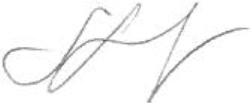 IV. Práva a povinnosti smluvních stran Dodavatel není oprávněn požadovat po objednateli pořízení jakéhokoliv vybavení k zajištění plnění povinností dle tohoto článku z jeho strany. Dodavatel nese odpovědnost za: dodržování hygienických zásad a bezpečnosti při provozování stravovacího zařízení potřebného k zabezpečení touto smlouvou sjednaného plnění, dodržování naprosté epidemiologické bezpečnosti podávané stravy, požadavků na hygienu potravin, provozu a výdeje stravy v souladu s platnými právními předpisy. 3. 	Dodavatel je povinen: dodržovat právní předpisy a závazné normy platné pro oblast veřejného stravování a prodej potravinářského zboží, informovat objednatele o všech změnách a překážkách, které by mohly způsobit závady plnění předmětu smlouvy, a to bezprostředně po takovém zjištění, zajistit pro plnění smlouvy odborně způsobilý tým v dostatečném rozsahu, na výzvu objednavatele prokázat dodržování povinností dle tohoto článku smlouvy. Dodavatel má povinnost na výzvu objednatele předkládat výsledky kontrol příslušného orgánu hygienické kontroly provedené v jím provozovaném stravovacím zařízení. Dodavatel je podle ustanovení§ 2 písm. e) zákona č. 320/2001 Sb., o finanční kontrole ve veřejné správě a o změně některých zákonů (zákon o finanční kontrole), ve znění pozdějších předpisů, osobou povinnou spolupůsobit při výkonu finanční kontroly prováděné v souvislosti úhradou zboží nebo služeb z veřejných výdajů. Vzhledem k tomu se dodavatel zavazuje k uchování účetních dokladů a záznamů a dalších relevantních podkladů souvisejících s plněním dle této smlouvy dle platných právních předpisů. V. Platební podmínky Objednatel je povinen uhradit cenu dílčích dodávek stravy na základě faktury vystavené dodavatelem a doručené do sídla objednatele. V případě, že dodavatel prokazatelně zaviní zamenu oběda oproti objednávce ze strany dodavatele, nebude dodavatelem úhrada oběda požadována. Dodavatel je oprávněn vystavit fakturu a doručit ji objednateli vždy za realizaci dílčích dodávek stravy hromadně za každý kalendářní měsíc při současném vyúčtování převzatých dílčích dodávek stravy dle dodacích listů podepsaných oběma smluvními stranami. Splatnost faktury je 14 kalendářních dnů ode dne doručení faktury do sídla objednatele. Pokud faktura neobsahuje všechny zákonem a smlouvou stanovené náležitosti, je objednatel oprávněn ji do data splatnosti vrátit s tím, že dodavatel je poté povinen doručit novou fakturu s novým terminem splatnosti. V takovém případě není objednatel v prodlení s úhradou fakturované částky. Přílohou faktury bude kopie dodacího listu podepsaného oprávněnými osobami obou smluvních stran. Faktura bude obsahovat číslo účtu dodavatele a všechny údaje a náležitosti daňového dokladu dle § 28 zákona č. 235/2004 Sb., o dani z přidané hodnoty, ve znění pozdějších předpisů. Objednatel uhradí fakturu bezhotovostním převodem na účet dodavatele uvedený v záhlaví této smlouvy. VI. Smluvní pokuty, úrok z prodlení Pro případ prodlení s dodržením jakéhokoli termínu dodání i dílčí dodávky stravy, která byla objednatelem řádně objednána v souladu s ujednáními v této smlouvě, se sjednává smluvní pokuta ve výši 0,05 % ceny nedodané dílčí dodávky stravy. Pro případ, že v průběhu kalendářního měsíce dodavatel od objednavatele obdrží 5 písemných stížností na množství a kvalitu stravy nebo na teplotu stravy v gastronádobách, které nebudou dodavatelem řešeny, se sjednává smluvní pokuta ve výši Kč. Pro případ prodlení objednatele s úhradou faktury v termínu uvedeném v čl. V odst. 4 této smlouvy 3 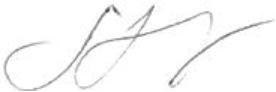 se objednatel zavazuje uhradit dodavateli smluvní pokutu ve výši 0,05 % z fakturované částky za každý den prodlení. Smluvní pokuty budou splatné na požádání. Uhrazením smluvní pokuty nezaniká objednateli ani dodavateli právo na náhradu škody v plném rozsahu. VII. Ukončení smlouvy V případě závažného nebo opakovaného porušení povinnosti stanovených smluvním stranám touto smlouvou, mají smluvní strany právo smlouvu vypovědět. Výpovědní doba v tomto případě činí tři měsíce a počíná běžet od prvního dne měsíce následujícího po doručení výpovědi druhé smluvní straně. Závažným porušením povinnosti ze strany dodavatele se rozumí nedodání či pozdní dodání požadované stravy na konkrétní den. Závažným porušením povinnosti ze strany objednatele se rozumí prodlení s úhradou faktury minimálně v délce 30 dnů po uplynutí termínu splatnosti dle čl. V odst. 4 této smlouvy. Opakovaným porušením povinnosti stanovené smluvní straně touto smlouvou se rozumí porušení téže povinnosti třikrát v době trvání smlouvy. Smlouva může dále být ukončena dohodou smluvních stran nebo výpovědí bez udání důvodu. Výpovědní doba v tomto případě činí šest měsíců a počíná běžet od prvního dne měsíce následujícího po dni jejího doručení druhé smluvní straně. 1) 2) 3) VIII. Závěrečná ujednání Tato smlouva se uzavírá na dobu určitou ode dne 01.01.2018 do dne 31.12.2019. Závazkový vztah dle této smlouvy se řídí příslušnými ustanoveními zákona č.89/2012 Sb., občanský zákoník, ve znění pozdějších předpisů. Jakékoli změny této smlouvy je možno učinit jen v písemné formě, a to vzestupně číslovanými a datovanými dodatky podepsanými oběma smluvními stranami. Nedílnou součástí této smlouvy je příloha č. 1 - Zadávací dokumentace veřejné-zakázky „Zajištění 		• t k. tř di k 	. · 1 . h I • b O. " 	d 	~~ 10 11 	··1 h 	• 2 s ravy pro 	es s e s re 1s o socia nic s uze 	aza ze ne 	·..... a pr: o a c. 	- Předpokládané celkové ceny zakázky a ceny jednotlivých druhů dodávané stravy. Tato smlouva je vyhotovena ve 4 výtiscích každý s platností originálu, z nichž dva obdrží dodavatel a dva obdrží objednatel. Smluvní strany prohlašují, že tato smlouva vyjadřuje jejich svobodnou a vážnou vůli, že si tuto smlouvu přečetly, jejímu obsahu porozuměly a na důkaz toho připojují své podpisy. 4) 5) 6) v dne V Praze dne 14.12.2017 Objednatel: Dodavatel: 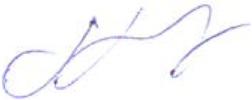 tM